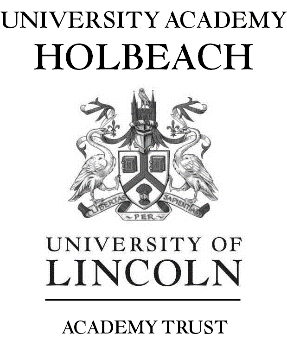 Principal: Sheila Paige B.A. (Hons.)Teacher of DT September 2022University Academy Holbeach is seeking to appoint an enthusiastic, highly motivated and inspirational teacher to join our forward thinking Design and Technology department. This post is suitable for an experienced or newly qualified teacher wishing to join a team of specialists who ensure a high standard of teaching, learning and achievement. Design and Technology is a popular subject across all key stages and we are proud to run a creative, vibrant and diverse department. You will have the opportunity teach a range of classes in Design and Technology across KS3 and KS4.Interested candidates will have:QTS (ECT)The ability to teach a range of DT subjects to KS3/KS4The ability to plan and deliver high quality creative lessons.A willingness and enthusiasm to organise and run a range of extra-curricular activities. The ability to motivate and achieve excellent results.Excellent organisational skills and an appreciation of your subject.The ability to form positive working relationships with staff and pupils.University Academy Holbeach is an oversubscribed school in a rural location and serves the local community and the surrounding villages.  The school site is equipped with state of the art facilities including teaching walls.  The school was recently rated as ‘Good’ by Ofsted (March 2019).For an application pack or to discuss the post further please contact the school with your detailsUniversity Academy HolbeachPark Road, Holbeach, Spalding, Lincs. PE12 7PUTelephone 01406 423042email: enquiries@uah.org.ukUniversity Academy Holbeach is committed to the safeguarding and welfare of children and young people. We expect all staff at the school to share this commitment. Child protection screening will apply. Closing date:    23rd May 2022            